Atlantic Christian Academy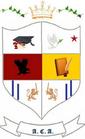 Independent, international autonomous global high school institution​Providing Educational Excellence Since 2008www.atlanticchristianacademyhs.orge.mail: admin@atlanticchristianacademyhs.org​“Open Door“ Policy We maintain an “open door” policy, which allows parents to speak directly with the student’s teacher. Please call the office to request that a teacher call you. If a concern cannot be resolved with the teacher, please contact the School Principal.http://www.atlanticchristianacademyhs.org/Admission.htmlAtlantic Christian AcademyAtlantic Christian Academy is not associated with any others educational institutions, High Schools, Colleges, Vocational Schools or Universities.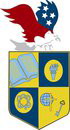 Logo is trademark or service marks of Atlantic Christian Academy entities and may be used only with permission of Atlantic Christian Academy and slogans designating and entities, and their respective mascot.  Use of the Website signifies your agreement to the Terms of Use and Privacy Policy. Any third party products, brands or trademarks listed above are the sole property of their respective owner. No affiliation or endorsement is intended or implied.Copyright © by Atlantic Christian AcademyAll rights reserved. No part of this website and/or publications, forms and documents may be reproduced, distributed, or transmitted in any form or by any means, including photocopying, recording, or other electronic or mechanical methods, without the prior written permission of Atlantic Christian Academy.Website Designed by Atlantic Christian Academy © 2013 Revised on January 6, 2016 ACA Copyright​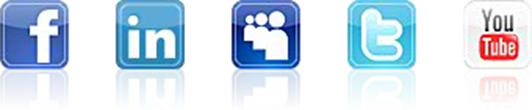 